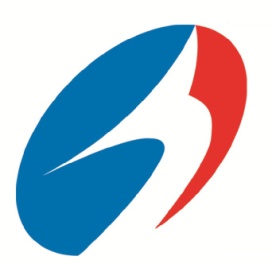 江海汇鑫研究电话：021-68885583/ QQ：103928612 邮箱：yu_winkey@yahoo.com.cn              江海汇鑫期货研究中心 /上海市浦东新区张杨路500号时代广场15楼（200122）/www.hxqh.com本报告的信息均来源于公开资料，我公司对这些信息的准确性和完整性不作任何保证，也不保证所包含的信息和建议不会发生任何变更。我们已力求报告内容的客观、公正，但文中的观点、结论和建议仅供参考，报告中的信息或意见并不构成所述品种的操作依据，投资者据此做出的任何投资决策与本公司和作者无关。理由评述操作建议股指昨日上证指数、中证500、沪深300、上证50指数继续调整，调整格局已经明朗，前两日建立空单继续持有，尚未建仓者仍可以逢高空。股票大头寸者注意运用期货市场保值。昨日上证指数、中证500、沪深300、上证50指数继续调整，调整格局已经明朗，前两日建立空单继续持有，尚未建仓者仍可以逢高空。股票大头寸者注意运用期货市场保值。菜粕中长线仍看好菜粕走势，前期已经多次建议逢低建立多单，前期长线多单继续持有。中长线仍看好菜粕走势，前期已经多次建议逢低建立多单，前期长线多单继续持有。豆油豆油短期仍将有调整，前期底部多单止盈，尚未建仓者观望，或者日内短空，不隔夜。豆油大的趋势仍然看涨，等待时机。豆油短期仍将有调整，前期底部多单止盈，尚未建仓者观望，或者日内短空，不隔夜。豆油大的趋势仍然看涨，等待时机。铜铜短线或有调整，但中长线仍看涨，建议暂时以观望为主，等待调整建仓机会。铜短线或有调整，但中长线仍看涨，建议暂时以观望为主，等待调整建仓机会。天胶天胶中线仍看好，但经过短期大幅拉升后，或有调整，操作上，前期中长线多单继续持有，尚未建仓者不追高，等待调整建仓。天胶中线仍看好，但经过短期大幅拉升后，或有调整，操作上，前期中长线多单继续持有，尚未建仓者不追高，等待调整建仓。豆粕豆粕中长线仍看好，前期多次建议底部建立多单，建议继续持有，尚未建仓者仍等待调整机会建仓。豆粕中长线仍看好，前期多次建议底部建立多单，建议继续持有，尚未建仓者仍等待调整机会建仓。棉花棉花仍以底部盘整为主，短期缺乏明显交易机会，建议以观望为主，不要操作。棉花仍以底部盘整为主，短期缺乏明显交易机会，建议以观望为主，不要操作。白糖白糖目前维持高位震荡格局，在国内减产，同时政府限制进口背景下，白糖仍有上涨空间，但短期空间有限，建议前期底部多单持有，尚未建仓者观望为主。白糖目前维持高位震荡格局，在国内减产，同时政府限制进口背景下，白糖仍有上涨空间，但短期空间有限，建议前期底部多单持有，尚未建仓者观望为主。螺纹螺纹前期底部建议建立多单，目前已经到达第一目标价位2400-2450区间，建议减仓操作，尚未建仓者观望为主。螺纹前期底部建议建立多单，目前已经到达第一目标价位2400-2450区间，建议减仓操作，尚未建仓者观望为主。铁矿铁矿石此轮反弹走势强于螺纹，前期底部多单建议止盈，暂时观望为主。铁矿石此轮反弹走势强于螺纹，前期底部多单建议止盈，暂时观望为主。白银白银近期没有明显趋势，操作上较难把握，建议暂时以观望为主，若操作建议以逢低建立多单，轻仓持有，严格控制仓位。白银近期没有明显趋势，操作上较难把握，建议暂时以观望为主，若操作建议以逢低建立多单，轻仓持有，严格控制仓位。PTAPTA中线涨势较好，仍有上涨动能，短线或有调整，建议前期多单继续持有，尚未建仓者逢低建仓，注意控制仓位。PTA中线涨势较好，仍有上涨动能，短线或有调整，建议前期多单继续持有，尚未建仓者逢低建仓，注意控制仓位。